MAY 2019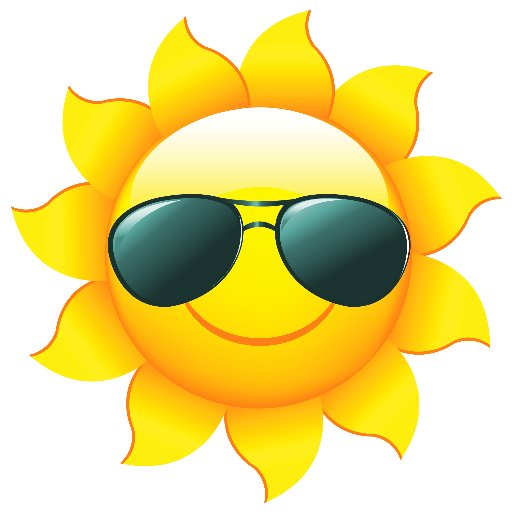 SundayMondayTuesdayWednesdayThursdayFridaySaturdaySaturday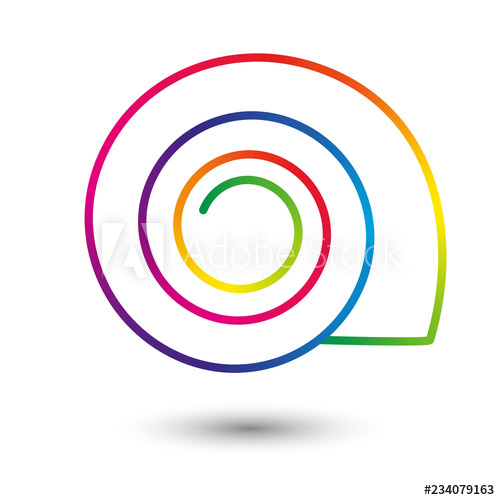 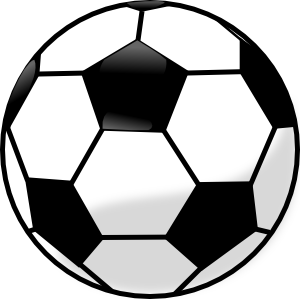 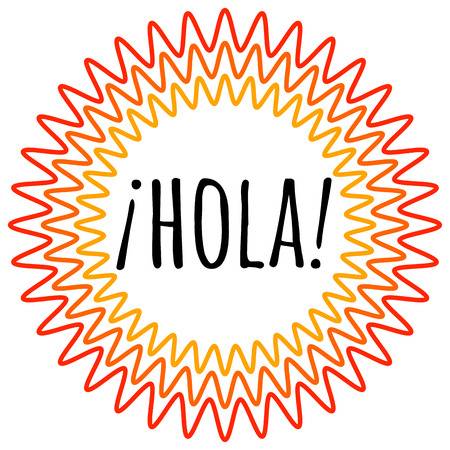 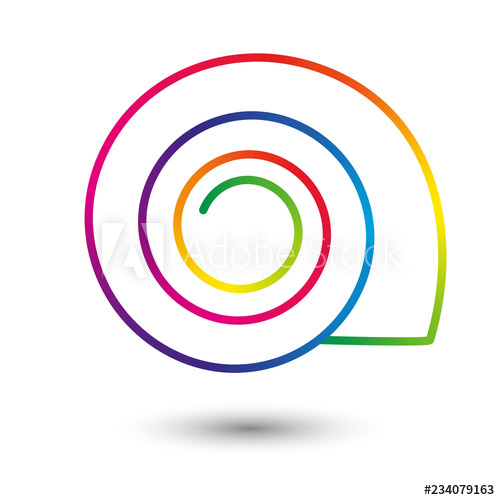 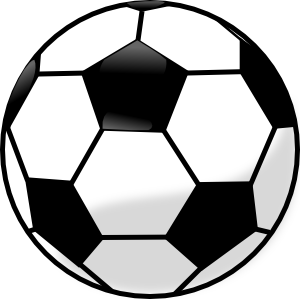 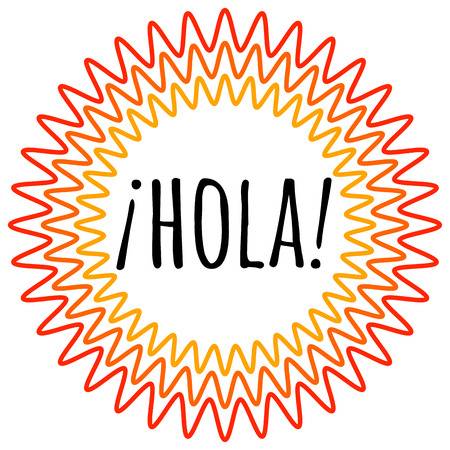 1                           2334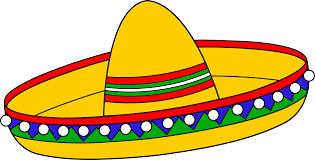 56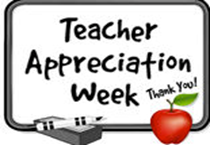 79 1010111213               141516171718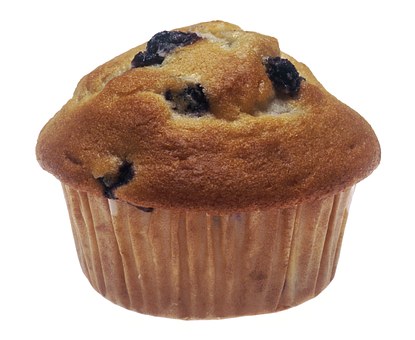 19212223242425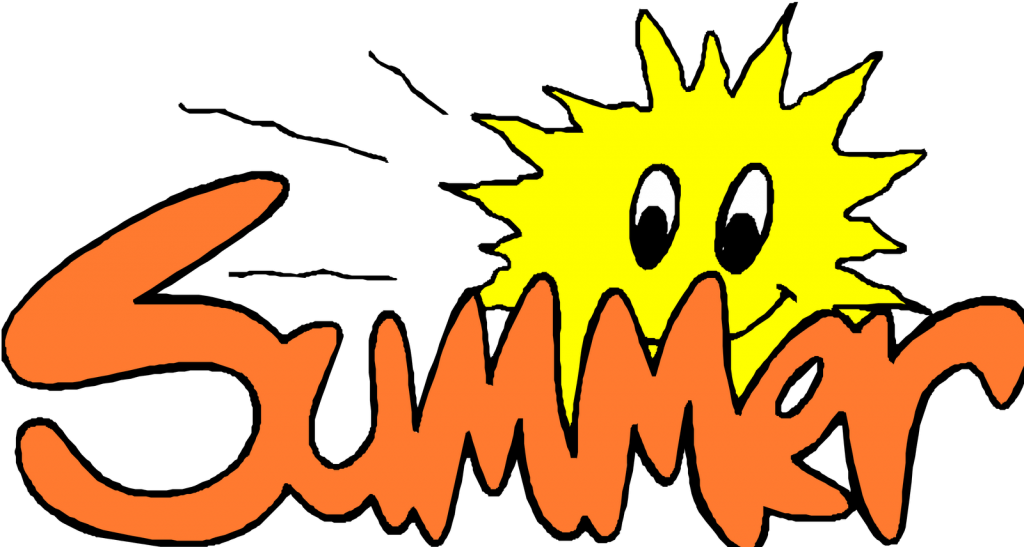 Early Closing at 2:45pmEarly Closing at 2:45pm26                          27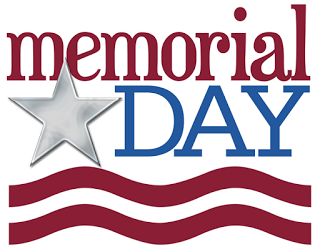 CLOSED2829-303131